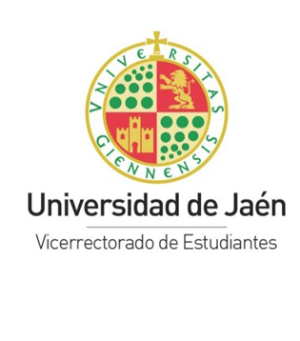 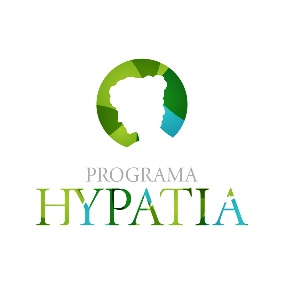 Solicitud, autorización y consentimiento informado de los padres o tutores para participación de su hijo/a en: Talleres para alumnado de altas capacidadesPrograma Hypatia 2019 - 2020Yo, Sra./Sr. 	con DNI 		, madre/padre/tutor legal       del       alumno/a 		, estudiante del curso 	en el centro 	, SOLICITO Y AUTORIZO que mi hijo/a participe en alguna de las diferentes actividades previstas correspondiente a los Talleres del Programa Hypatia.Para ello, facilito la siguiente información que permita al Equipo Técnico y Gestor un seguimiento adecuado de la participación de mi hija/o en dicho programa:Teléfono móvil de contacto: ......................................................................................................................................Correo electrónico usual: ...........................................................................................................................................Asimismo, AUTORIZO a que mi hijo/a sea grabado (fotos o vídeos) en las diferentes actividades previstas en el programa. Todos los datos serán debidamente custodiados y sólo servirán para los fines y objetivos del proyecto (publicidad, difusión, redes sociales e investigación).Y para que conste mi conformidad, firmo el presente documento:	Jaén,      de 	de 20Firmado: